Save the DateNational Federation of the Blind of Utah 2018 Convention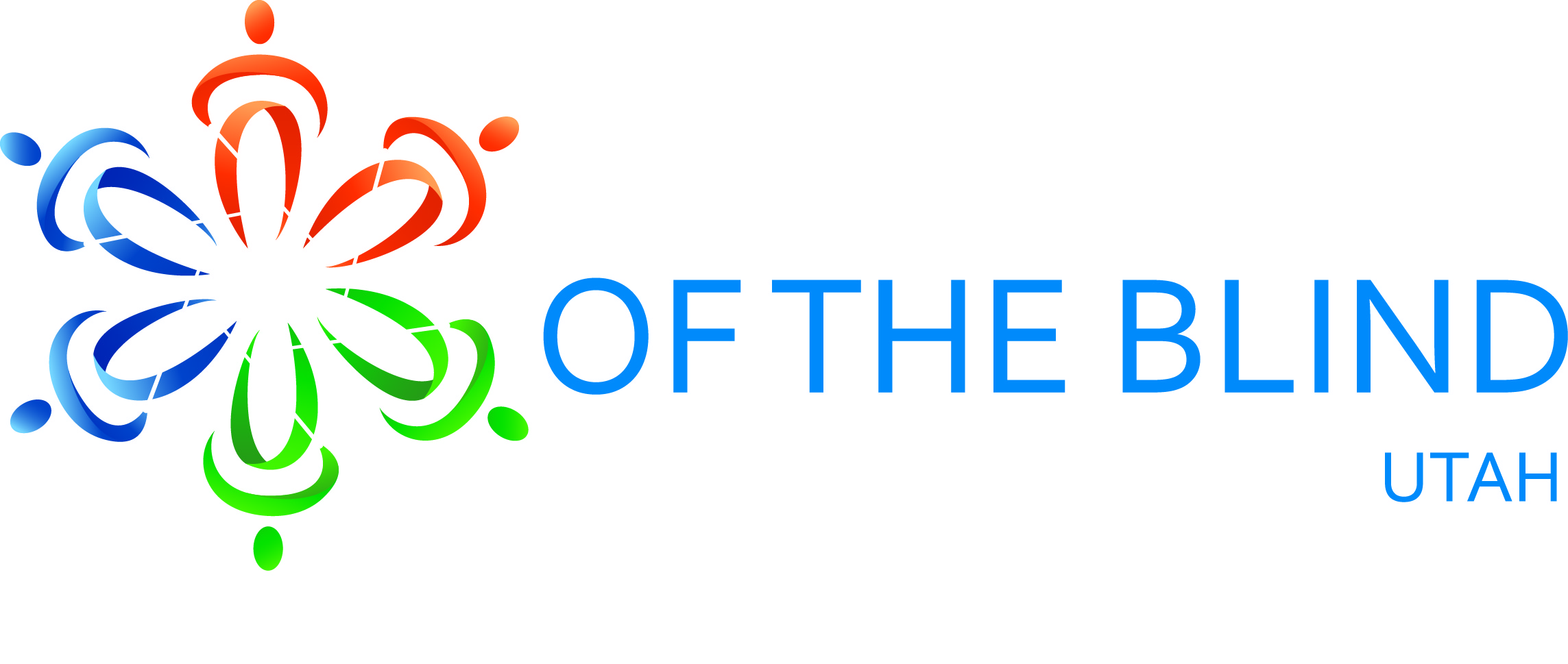 When: 	April 19th, 20th, & 21st, 2018Where: 	Sheraton Hotel Downtown SLC150 W 500 S, Salt Lake City, UT 84101		Room rates: $79/night		Reservations: What to expect:Learn about the latest technology for the blind.Hear from blind professionals locally and nationally.Hear updates from state services for the blind and state library services.Mix and mingle with other parents of blind and VI children in Utah.Learn about services available for blind children and through vocational rehabilitation. Attend one of the state’s largest vendor fairs for blind and VI children and adults.Meet other blind people from around the state of Utah.Keep checking the following for more details:Website: www.nfbutah.orgFacebook: National Federation of the Blind of Utah/NFBUTwitter: @NFBUtah